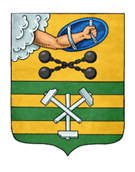 ПЕТРОЗАВОДСКИЙ ГОРОДСКОЙ СОВЕТ18 сессия 28 созываРЕШЕНИЕот 19 сентября 2018 г. № 28/18-360О внесении изменений и дополнений в Устав Петрозаводского городского округаНа основании пункта 1 части 10 статьи 35, статьи 44 Федерального закона от 06.10.2003 № 131-ФЗ «Об общих принципах организации местного самоуправления в Российской Федерации» Петрозаводский городской Совет РЕШИЛ:1. Внести следующие изменения и дополнения в Устав Петрозаводского городского округа:1.1. Пункт 5 части 1 статьи 14 изложить в следующей редакции:«5) дорожная деятельность в отношении автомобильных дорог местного значения в границах Петрозаводского городского округа и обеспечение безопасности дорожного движения на них, включая создание и обеспечение функционирования парковок (парковочных мест), осуществление муниципального контроля за сохранностью автомобильных дорог местного значения в границах городского округа, организация дорожного движения, а также осуществление иных полномочий в области использования автомобильных дорог и осуществления дорожной деятельности в соответствии с законодательством Российской Федерации;»;1.2. Пункт 24 части 1 статьи 14 изложить в следующей редакции:«24) участие в организации деятельности по накоплению (в том числе раздельному накоплению), сбору, транспортированию, обработке, утилизации, обезвреживанию, захоронению твердых коммунальных отходов;»;1.3. Пункт 34 части 1 статьи 14 изложить в следующей редакции:«34) создание условий для расширения рынка сельскохозяйственной продукции, сырья и продовольствия, содействие развитию малого и среднего предпринимательства, оказание поддержки социально ориентированным некоммерческим организациям, благотворительной деятельности и добровольчеству (волонтерству);»;1.4. В части 2 статьи 14: 1.4.1. Пункт 14 изложить в следующей редакции:«14) создание условий для организации проведения независимой оценки качества условий оказания услуг организациями в порядке и на условиях, которые установлены федеральными законами, а также применение результатов независимой оценки качества условий оказания услуг организациями при оценке деятельности руководителей подведомственных организаций и осуществление контроля за принятием мер по устранению недостатков, выявленных по результатам независимой оценки качества условий оказания услуг организациями, в соответствии с федеральными законами;»;1.4.2. Дополнить пунктом 19 следующего содержания:«19) осуществление мероприятий по защите прав потребителей, предусмотренных Законом Российской Федерации от 7 февраля 1992 года №2300-1 «О защите прав потребителей.»;1.5. Абзац четвертый статьи 37 изложить в следующей редакции:«В случае временного отсутствия Главы Петрозаводского городского округа или невозможности осуществления им своих полномочий, его обязанности исполняет один из заместителей главы Администрации Петрозаводского городского округа, что отражается в соответствующем распоряжении Администрации Петрозаводского городского округа.»;1.6. Статью 52 изложить в следующей редакции:«Статья 52. Квалификационные требования для замещения должностей муниципальной службыКвалификационные требования к уровню профессионального образования, стажу муниципальной службы или стажу работы по специальности, направлению подготовки, необходимым для замещения должностей муниципальной службы в органах местного самоуправления Петрозаводского городского округа, устанавливаются правовыми актами Главы Петрозаводского городского округа, Председателя Петрозаводского городского Совета и Председателя Контрольно-счетной палаты Петрозаводского городского округа соответственно, на основе типовых квалификационных требований для замещения должностей муниципальной службы, определенных законом Республики Карелия в соответствии с классификацией должностей муниципальной службы.»;1.7. Статью 55 дополнить частью 3 следующего содержания:«3. В случае увольнения муниципального служащего в связи с выходом на страховую пенсию по старости (инвалидности) в период приостановления действия части 1 настоящей статьи и наличия у него права на получение единовременного поощрения в соответствии с частью 1 настоящей статьи единовременное поощрение выплачивается на основании заявления о выплате, поданного в течение шести месяцев со дня окончания срока приостановления действия части 1 настоящей статьи.»;1.8. Пункт 6 статьи 62 изложить в следующей редакции:«6) правовые акты иных органов местного самоуправления и должностных лиц местного самоуправления, предусмотренных Уставом Петрозаводского городского округа.»;1.9. В статье 66:1.9.1. Название дополнить словами «, Председателя Контрольно-счетной палаты Петрозаводского городского округа»;1.9.2. Абзац первый после слов «Глава Петрозаводского городского округа» дополнить словами «(лицо, в установленном порядке исполняющее обязанности Главы Петрозаводского городского округа)»;1.9.3. В абзаце втором после слов «Председатель Петрозаводского городского Совета издает» слово «постановления» исключить;1.9.4. Дополнить абзацем следующего содержания:«Председатель Контрольно-счетной палаты Петрозаводского городского округа издает распоряжения, приказы по вопросам организации деятельности Контрольно-счетной палаты Петрозаводского городского округа.»;1.10. Статью 67 изложить в следующей редакции:«Статья 67. Вступление в силу муниципальных правовых актов Петрозаводского городского округа1. Муниципальные нормативные правовые акты Петрозаводского городского округа, затрагивающие права, свободы и обязанности человека и гражданина, устанавливающие правовой статус организаций, учредителем которых выступает Петрозаводский городской округ, а также соглашения, заключаемые между органами местного самоуправления с участием органов местного самоуправления Петрозаводского городского округа, вступают в силу после их официального опубликования (обнародования).Муниципальные нормативные правовые акты Петрозаводского городского Совета о налогах и сборах вступают в силу в соответствии с Налоговым кодексом Российской Федерации.Иные муниципальные правовые акты Петрозаводского городского округа вступают в силу со дня их подписания уполномоченным лицом или с даты, указанной в самом муниципальном правовом акте Петрозаводского городского округа.2. Официальным опубликованием муниципального правового акта Петрозаводского городского округа или соглашения, заключенного между органами местного самоуправления с участием органов местного самоуправления Петрозаводского городского округа, считается первая публикация его полного текста в периодическом печатном издании или сетевом издании, определяемых решением Петрозаводского городского Совета об установлении источников официального опубликования муниципальных правовых актов, если иное не установлено законом.3. В случае опубликования (размещения) полного текста муниципального правового акта в официальном сетевом издании объемные графические и табличные приложения к нему в печатном издании могут не приводиться.4. Муниципальные нормативные правовые акты Петрозаводского городского округа, указанные в пункте 1 настоящей статьи, а также соглашения, заключаемые между органами местного самоуправления с участием органов местного самоуправления Петрозаводского городского округа, опубликованные в сетевом издании, дополнительно подлежат опубликованию в периодическом печатном издании, указанном в пункте 2 настоящей статьи.»;1.11. Абзац шестой статьи 74 после слов «Петрозаводского городского Совета» дополнить словами «в соответствии с законом Республики Карелия».2. Приостановить до 1 января 2024 года действие части 1 статьи 55 Устава Петрозаводского городского округа.3. Настоящее Решение вступает в силу с момента официального опубликования после его государственной регистрации, за исключением пункта 1.1 части 1 настоящего Решения, который вступает в силу не ранее 30.12.2018, пунктов 1.2, 1.7 части 1, части 2 настоящего Решения, которые вступают в силу не ранее 01.01.2019.ПредседательПетрозаводского городского Совета                                   Г.П. БоднарчукГлава Петрозаводского городского округа                          И.Ю. Мирошник